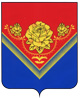 АДМИНИСТРАЦИЯГОРОДСКОГО ОКРУГА ПАВЛОВСКИЙ ПОСАДМОСКОВСКОЙ ОБЛАСТИПОСТАНОВЛЕНИЕг. Павловский ПосадОб утверждении  Порядка по организации и проведению процедуры оценки регулирующего воздействия проектов нормативныхправовых актов, оценки фактического воздействия и экспертизы нормативных правовых актов городского округа Павловский ПосадВ соответствии с Федеральным законом от 06.10.2003 N 131-ФЗ "Об общих принципах организации местного самоуправления в Российской Федерации", Законом Московской области от 30.12.2014 N 193/2014-ОЗ "О проведении оценки регулирующего воздействия проектов нормативных правовых актов Московской области и проектов муниципальных нормативных правовых актов, затрагивающих вопросы осуществления предпринимательской и инвестиционной деятельности, и экспертизы нормативных правовых актов Московской области, муниципальных нормативных правовых актов, затрагивающих вопросы осуществления предпринимательской и инвестиционной деятельности", а также  на основании Устава  городского округа Павловский Посад Московской области, ПОСТАНОВЛЯЮ:1. Определить Муниципальное казенное учреждение городского округа Павловский Посад «Центр развития инвестиционной деятельности и оказания поддержки субъектам малого и среднего предпринимательства»  уполномоченным органом на проведение процедуры оценки регулирующего воздействия проектов нормативных правовых актов, оценки фактического воздействия и экспертизы нормативных правовых актов, затрагивающих вопросы осуществления предпринимательской и инвестиционной деятельности городского округа Павловский Посад  Московской области.2. Утвердить Порядок по организации и проведению процедуры оценки регулирующего воздействия проектов нормативных правовых актов, оценки фактического воздействия и экспертизы нормативных правовых актов, затрагивающих вопросы осуществления предпринимательской и инвестиционной деятельности городского округа Павловский Посад Московской области, согласно приложению N 1 к настоящему постановлению.         3. Признать утратившим силу постановление Администрации Павлово-Посадского муниципального района от 28.12.2016 №2881 «Об определении уполномоченного органа на проведение процедуры оценки регулирующего воздействия и утверждении порядка по организации и проведению процедуры оценки регулирующего воздействия проектов муниципальных нормативных правовых актов, затрагивающих вопросы осуществления предпринимательской и инвестиционной деятельности Павлово-Посадского муниципального района Московской области».        4.  Опубликовать настоящее постановление в официальном печатном издании городского округа Павловский Посад Московской области «Информационный вестник городского округа Павловский Посад» и разместить на официальном сайте Администрации городского округа Павловский Посад Московской области в сети Интернет.        5. Контроль за исполнением настоящего постановления   возложить на заместителя главы Администрации городского округа Павловский Посад Московской области Иванова А.Д.   Глава городского округа   Павловский Посад                                                                                     О.Б. СоковиковcЕнина Е.С.2-30-39Приложение N 1к постановлению Администрациигородского округа Павловский ПосадМосковской областиот 05.02.2018 г. N 164Порядокпо организации и проведению процедуры оценки регулирующего воздействия проектов нормативных правовых актов, оценки фактического воздействия и экспертизы нормативных правовых актов городского округа Павловский Посад Московской области1. Общие положения1. Настоящий Порядок по организации и проведению процедуры оценки регулирующего воздействия проектов муниципальных нормативных правовых актов, оценки фактического воздействия  и экспертизы муниципальных нормативных правовых актов городского округа Павловский Посад Московской области (далее - Порядок) устанавливает правила и процедуру проведения оценки регулирующего воздействия проектов муниципальных нормативных правовых актов городского округа Павловский Посад  Московской области, затрагивающих вопросы осуществления предпринимательской и инвестиционной деятельности на территории городского округа Павловский Посад Московской области.2. Проекты муниципальных нормативных правовых актов, затрагивающие вопросы осуществления предпринимательской и инвестиционной деятельности на территории городского округа Павловский  Московской области (далее - проект акта), подлежат оценке регулирующего воздействия, оценке фактического воздействия и экспертизе в целях выявления положений, вводящих избыточные обязанности, запреты и ограничения для субъектов предпринимательской и инвестиционной деятельности или способствующих их введению, а также положений, способствующих возникновению необоснованных расходов субъектов предпринимательской и инвестиционной деятельности, бюджета городского округа Павловский Посад  Московской области.3. Процедура оценки регулирующего воздействия проектов актов проводится в целях обоснованного выбора способа предлагаемого правового регулирования общественных отношений на основе анализа альтернативных вариантов и возможных положительных и (или) отрицательных последствий (экономических, социальных, экологических) введения такого регулирования, а также обеспечения возможности учета мнения лиц, интересы которых затрагиваются предлагаемым правовым регулированием (далее - заинтересованные лица).4. Выбор наилучшего варианта предлагаемого правового регулирования основывается на оценке и сопоставлении качественных и количественных параметров положительных и (или) отрицательных последствий введения каждого из возможных способов правового регулирования в сравнении с существующим к моменту проведения процедуры оценки регулирующего воздействия правовым регулированием соответствующей сферы общественных отношений.5. В ходе проведения процедуры оценки регулирующего воздействия и представления ее результатов обеспечивается право заинтересованных лиц на беспрепятственный доступ к объективной информации о существующей проблеме и возможных способах ее решения, в том числе путем введения предлагаемого правового регулирования.6. Положения настоящего Порядка не применяются к отношениям, связанным с процедурой оценки регулирующего воздействия проектов актов:– устанавливающих, изменяющих, приостанавливающих, отменяющих налоги, сборы и тарифы, установление которых отнесено к вопросам местного значения;–    регулирующих бюджетные правоотношения;–    содержащих сведения, отнесенные к государственной тайне;–    о координационных, совещательных органах;–   по вопросам заключения соглашения с органами государственной власти Московской области о предоставлении целевых субсидий;– по вопросам заключения соглашения о намерениях между муниципальным образованием и юридическим лицом;– по вопросам предупреждения чрезвычайных ситуаций межмуниципального и регионального характера, стихийных бедствий, эпидемий и ликвидации их последствий;– по вопросам организации и осуществления на территории городского округа Павловский Посад Московской области мероприятий по предупреждению терроризма и экстремизма, минимизации их последствий.   – проектов актов, разрабатываемых во исполнение судебных актов судов, входящих в судебную систему Российской Федерации;- проектов актов, разрабатываемых в целях приведения положений, действующих муниципальных нормативных правовых актов городского округа Павловский Посад Московской области в соответствие с требованиями федерального законодательства и законодательства Московской области, в случае, если такие проекты актов не содержат правового регулирования в сфере предпринимательской и инвестиционной деятельности;- проектов актов, подлежащих публичным слушаниям в соответствии со ст. 28 Федерального закона от 06.10.2003 N 131-ФЗ "Об общих принципах организации местного самоуправления в Российской Федерации".7. Для целей настоящего Порядка используются следующие основные понятия:- уполномоченный орган - учреждение городского округа Павловский Посад Московской области, ответственное за внедрение процедуры оценки регулирующего воздействия, выполняющее функции нормативно-правового, информационного и методического обеспечения оценки регулирующего воздействия проектов актов городского округа Павловский Посад, а также оценки качества проведения процедуры оценки регулирующего воздействия разработчиками проектов актов;- регулирующий орган – структурное подразделение Администрации городского округа Павловский Посад, ответственное за нормативное правовое регулирование в установленной сфере, а также проведение предварительной оценки регулирующего воздействия проекта акта;- публичные консультации – открытое обсуждение с заинтересованными лицами проекта акта и сводного отчета, организуемое регулирующим органом в ходе проведения процедуры оценки регулирующего воздействия посредством размещения проекта акта в специализированном разделе на официальном сайте Администрации городского округа Павловский Посад в информационно-телекоммуникационной сети Интернет;- сводный отчет о результатах проведения регулирующим органом исследования предлагаемого правового регулирования - документ, содержащий выводы по итогам проведения регулирующим органом исследования о возможных вариантах решения выявленной в соответствующей сфере общественных отношений проблемы, а также результаты расчетов издержек и выгод применения указанных вариантов решения;- заключение об оценке регулирующего воздействия - завершающий процедуру оценки регулирующего воздействия документ, подготавливаемый уполномоченным органом и содержащий выводы о соблюдении регулирующим органом установленного порядка проведения процедуры оценки регулирующего воздействия, а также об обоснованности полученных регулирующим органом результатов процедуры оценки регулирующего воздействия;- заключение об оценке фактического воздействия – документ, подготавливаемый уполномоченным органом и содержащий выводы о достижении заявленных целей регулирования и оценку положительных и отрицательных последствий действия муниципального акта, а также предложения об отмене, изменении муниципального акта или его отдельных положений;- заключение об экспертизе – завершающий экспертизу документ, подготавливаемый уполномоченным органом и содержащий выводы
о положениях муниципального акта, в отношении которого проводится экспертиза, создающих необоснованные затруднения для осуществления предпринимательской и инвестиционной деятельности, или об отсутствии таких положений, а также обоснование сделанных выводов.8. Участниками процедуры оценки регулирующего воздействия, оценки фактического воздействия и экспертизы являются регулирующие органы, уполномоченный орган, заинтересованные лица, принимающие участие в публичных консультациях в ходе проведения процедуры оценки регулирующего воздействия, оценки фактического воздействия и экспертизы.          9. Принятие (издание) муниципального нормативного правового акта, затрагивающего вопросы осуществления предпринимательской и инвестиционной деятельности в городском округе Павловский Посад, без заключения об оценке регулирующего воздействия проекта такого акта не допускается.2. Последовательность процедур проведения оценкирегулирующего воздействия проектов актов      10. Регулирующий орган проводит анализ проблемы, выявленной в сфере общественных отношений, связанных с осуществлением предпринимательской и инвестиционной деятельности в городском округе Павловский Посад Московской области, выбирает способ предполагаемого правового регулирования в отношении данной проблемы.      11. В целях уточнения содержания данной проблемы, определения возможных вариантов ее решения, уточнения состава потенциальных адресатов предлагаемого правового регулирования и возможности возникновения у данных лиц необоснованных издержек в связи введением правового регулирования, а также в целях получения предложений от заинтересованных лиц о других возможных вариантах решения указанной проблемы, регулирующий орган проводит публичные консультации посредством размещения проекта муниципального акта, затрагивающего вопросы осуществления предпринимательской и инвестиционной деятельности, в специализированном разделе на официальном сайте Администрации городского округа Павловский Посад в информационно-телекоммуникационной сети Интернет.Регулирующий орган размещает на официальном сайте:       - уведомление о подготовке проекта муниципального акта (приложение 1 
к настоящему Положению);       - опросный лист для участников публичных обсуждений (приложение 2 
к настоящему Порядку);      -    иные материалы, служащие обоснованием выбора варианта предлагаемого правового регулирования.      12. В уведомлении указывается срок проведения публичных консультаций, а также способ направления участниками публичных консультаций своих мнений по вопросам, обсуждаемым в ходе публичных консультаций. Одновременно с размещением на официальном сайте уведомления регулирующий орган извещает о начале публичных консультаций заинтересованные лица.       13. Срок проведения публичных консультаций определяется регулирующим органом, зависит от степени влияния положений предлагаемого правового регулирования на ведение предпринимательской и инвестиционной деятельности и не может составлять менее 10 (десяти) календарных дней со дня размещения уведомления на официальном сайте Администрации городского округа Павловский Посад в информационно-телекоммуникационной сети Интернет.       14. Предложения и замечания заинтересованных лиц могут быть получены регулирующим органом также посредством проведения совещаний, заседаний экспертных групп, общественных советов и других совещательных органов, действующих на территории городского округа Павловский Посад Московской области, проведения опросов представителей групп заинтересованных лиц, а также с использованием иных форм и источников получения информации. Поступившие в ходе указанных мероприятий предложения собираются регулирующим органом и включаются в общий свод предложений (Приложение 3 к Порядку).        15. Обработка свода предложений осуществляется регулирующим органом, который рассматривает все предложения, поступившие в установленный 
в уведомлении срок. В своде предложений указывается автор и содержание предложения, результат его рассмотрения (предполагается ли использовать данное предложение при разработке проекта акта, либо при обосновании решения об отказе от его разработки; в случае отказа 
от использования предложения указываются причины такого решения).В своде предложений необходимо указать перечень организаций, которым были направлены извещения о проведении публичных консультаций.       16. По результатам рассмотрения предложений участников публичных консультаций, поступивших в связи с размещением уведомления, регулирующий орган принимает решение о подготовке проекта муниципального акта в целях решения выявленной проблемы, либо об отказе от введения предлагаемого правового регулирования. При отказе от подготовки проекта нормативного правового акта, соответствующее решение размещается на официальном сайте и доводится до заинтересованных лиц.        17.  В случае принятия решения о необходимости введения предлагаемого правового регулирования, для решения выявленной проблемы, регулирующий орган выбирает наилучший из имеющихся вариантов предлагаемого правового регулирования, на его основе разрабатывает соответствующий проект акта и направляет его в правовое управление Администрации городского округа Павловский Посад для проведения предварительной правовой экспертизы. При наличии правовых оснований для принятия проекта акта, в отношении него проводится процедура оценки регулирующего воздействия.Регулирующий орган формирует сводный отчет о проведении процедуры оценки регулирующего воздействия  указанного проекта акта (приложение 5 к Порядку). Сводный отчет формируется одновременно с разработкой проекта нормативного правового акта.После доработки и проведения предварительной правовой экспертизы проекта акта регулирующий орган направляет сформированный сводный отчет с приложением проекта акта в уполномоченный орган для проведения углубленной процедуры оценки регулирующего воздействия.18. Сводный отчет, подписанный руководителем регулирующего органа, должен содержать следующие сведения:1) описание проблемы (вопроса), на решение которой направлен предлагаемый способ регулирования;2) цели предлагаемого правового регулирования;3) индикативные показатели правового регулирования (не более трех) в количественном или качественном выражении;4) сравнение предлагаемого способа регулирования с иными способами решения проблемы (если иные способы отсутствуют, указать);5) сведения об основных группах субъектов предпринимательской и инвестиционной деятельности, иных заинтересованных лицах, интересы которых будут затронуты предлагаемым правовым регулированием;6) предполагаемые издержки и выгоды потенциальных адресатов правового регулирования, в том числе количественные оценки;7) период проведения предварительной оценки регулирующего воздействия;8) иные сведения, которые, по мнению разработчика, позволяют оценить обоснованность предлагаемого регулирования;19. Уполномоченный орган рассматривает сводный отчет, проект акта и принимает решение о проведении углубленной процедуры оценки регулирующего воздействия с учетом степени регулирующего воздействия и размещает на официальном сайте городского округа Павловский Посад в информационно-телекоммуникационной сети Интернет полный текст проекта акта, сводный отчет, а также иную информацию, необходимую для проведения публичных обсуждений.   20. Срок проведения публичных консультаций проекта акта составляет не менее 15 календарных дней со дня размещения на официальном сайте Администрации городского округа Павловский Посад в информационно-телекоммуникационной сети Интернет уведомления о проведении публичных консультаций. Срок проведения публичного обсуждения может быть продлен по решению уполномоченного органа, который размещает на официальном сайте Администрации городского округа Павловский Посад в информационно-телекоммуникационной сети Интернет информацию об основаниях и продолжительности такого продления.            21. Процедура оценки регулирующего воздействия проводится с учетом степени регулирующего воздействия положений, содержащихся в проекте акта:1) высокая степень регулирующего воздействия – проект акта содержит положения, устанавливающие ранее не предусмотренные актами обязанности для субъектов предпринимательской и инвестиционной деятельности, ответственность за нарушение актов, затрагивающих вопросы осуществления предпринимательской и инвестиционной деятельности, а также положения, приводящие к возникновению ранее не предусмотренных расходов субъектов предпринимательской и инвестиционной деятельности;2) средняя степень регулирующего воздействия – проект акта содержит положения, изменяющие ранее предусмотренные актами обязанности для субъектов предпринимательской и инвестиционной деятельности, изменяющие или отменяющие ранее установленную ответственность за нарушение актов, затрагивающих вопросы осуществления предпринимательской и инвестиционной деятельности, а также положения, приводящие к увеличению ранее предусмотренных расходов субъектов предпринимательской и инвестиционной деятельности;3) низкая степень регулирующего воздействия – проект акта содержит положения, отменяющие ранее установленную ответственность 
за нарушение актов, затрагивающих вопросы осуществления предпринимательской и инвестиционной деятельности.         22. Публичные консультации проводятся в отношении проектов актов, имеющих среднюю и высокую степень регулирующего воздействия.         23. В отношении проектов актов, имеющих низкую степень регулирующего воздействия, уполномоченный орган готовит соответствующее заключение в течение 5 рабочих дней.         24. Для размещения на официальном сайте к тексту проекта акта и сводному отчету может прилагаться опросный лист (приложение 2 к настоящему Порядку) для участников публичных консультаций, иные материалы и информация по усмотрению регулирующего органа, служащие обоснованием выбора предлагаемого варианта правового регулирования.3. Подготовка заключения о процедуре оценки регулирующего воздействия.25. Заключение о процедуре оценки регулирующего воздействия   подготавливается уполномоченным органом в срок не более 10 (десяти) рабочих дней со дня поступления проекта акта и сводного отчета (Приложение 6 к Порядку).26. В заключении делаются выводы о соблюдении регулирующим органом порядка проведения оценки регулирующего воздействия, о наличии либо отсутствии положений, вводящих избыточные обязанности, запреты и ограничения для субъектов предпринимательской и инвестиционной деятельности или способствующих их введению, а также положений, приводящих к возникновению необоснованных расходов субъектов предпринимательской и инвестиционной деятельности, а также дополнительных существенных расходов бюджета городского округа Павловский Посад Московской области, о наличии либо отсутствии достаточного обоснования решения проблемы предложенным способом регулирования.27. В случае выявления несоблюдения установленных требований, 
в заключении о процедуре оценки регулирующего воздействия    могут быть сделаны выводы о необходимости повторного проведения процедуры оценки регулирующего воздействия, начиная с соответствующей невыполненной или выполненной ненадлежащим образом процедуры, с последующей доработкой и повторным направлением в уполномоченный орган сводного отчета и проекта акта для подготовки заключения о процедуре оценки регулирующего воздействия   28. В случае установления соответствия проведенной регулирующим органом процедуры оценки регулирующего воздействия установленным требованиям уполномоченный орган осуществляет анализ обоснованности выводов регулирующего органа относительно необходимости введения предлагаемого им способа правового регулирования.29. Анализ, проводимый уполномоченным органом, основывается на результатах исследования регулирующим органом выявленной проблемы, указанной в сводном отчете. При этом учитываются также мнения участников публичных консультаций, отраженные в сводках предложений, поступивших по результатам размещения уведомления и проведения публичных консультаций проекта нормативного правового акта. Отсутствие таких предложений может свидетельствовать о недостаточно эффективной организации публичных обсуждений.30. В ходе анализа обоснованности выбора предлагаемого правового регулирования уполномоченный орган формирует мнение относительно полноты рассмотрения всех возможных вариантов правового регулирования выявленной проблемы, а также эффективности данных способов решения проблемы в сравнении с действующим на момент проведения процедуры оценки регулирующего воздействия правовым регулированием рассматриваемой сферы общественных отношений.31. При оценке эффективности предложенного варианта правового регулирования уполномоченный орган обращает внимание на следующие основные сведения, содержащиеся в соответствующих разделах сводного отчета:- степень регулирующего воздействия проекта акта;- характеристику существующей проблемы и точность формулировки выявленной проблемы;- адекватность определения целей предлагаемого правового регулирования;- обоснованность качественного и количественного определения потенциальных адресатов предлагаемого правового регулирования;- практическую реализуемость заявленных целей предлагаемого правового регулирования;- верифицируемость показателей достижения целей предлагаемого правового регулирования и возможность последующего мониторинга;- корректность оценки регулирующим органом дополнительных расходов и доходов потенциальных адресатов предлагаемого правового регулирования и бюджета городского округа Павловский Посад Московской области, связанных с введением предлагаемого правового регулирования.32. При оценке регулирующего воздействия проекта акта уполномоченный орган делает вывод о наличии или отсутствии в рассматриваемом проекте акта положений, которые:- вводят избыточные обязанности, запреты и ограничения для субъектов предпринимательской и инвестиционной деятельности или способствуют их введению;- способствуют возникновению необоснованных расходов субъектов предпринимательской и инвестиционной деятельности;- способствуют возникновению необоснованных расходов бюджета городского округа Павловский Посад Московской области.33. Выявленные в проекте акта положения, вводящие избыточные обязанности, запреты и ограничения для субъектов предпринимательской и инвестиционной деятельности или способствующие их введению, а также положения, способствующие возникновению необоснованных расходов указанных субъектов и бюджета городского округа Павловский Посад Московской области, перечисляются в заключении об оценке регулирующего воздействия.34. В случае наличия обоснованных предложений уполномоченного органа, направленных на улучшение качества проекта акта, они также включаются в заключение об оценке регулирующего воздействия проекта акта.35. Подготовленное заключение об оценке регулирующего воздействия проекта акта направляется в регулирующий орган и подлежит размещению уполномоченным органом на официальном сайте Администрации городского округа Павловский Посад Московской области в информационно-телекоммуникационной сети Интернет не позднее 3 (трех) рабочих дней со дня его подготовки.36. В случае выявления несоблюдения установленных требований, 
в заключении о процедуре оценки регулирующего воздействия    могут быть сделаны выводы о необходимости повторного проведения процедуры оценки регулирующего воздействия, начиная с соответствующей невыполненной или выполненной ненадлежащим образом процедуры, с последующей доработкой и повторным направлением в уполномоченный орган сводного отчета и проекта акта для подготовки заключения о процедуре оценки регулирующего воздействия   .37. Если регулирующий орган не согласен с замечаниями уполномоченного органа, он не позднее 10 рабочих дней проводит согласительное совещание 
с представителями уполномоченного органа, участниками публичных консультаций с целью урегулирования разногласий по проекту акта.Если взаимоприемлемое решение на согласительном совещании не найдено, регулирующий орган в течение 3 рабочих дней оформляет протокол и лист разногласий по форме согласно приложению 5 к Порядку.38. Проект акта с заключением уполномоченного органа об оценке регулирующего воздействия проекта акта и справка о результатах публичных консультаций направляются регулирующим органом в правовое управление Администрации городского округа Павловский Посад для проведения правовой экспертизы.4. Организация и проведение оценки фактического воздействия нормативныхправовых актов городского округа Павловский Посад.39. Оценка фактического воздействия нормативных правовых актов городского округа Павловский Посад проводится уполномоченным органом в отношении муниципальных актов, при подготовке которых проводилась процедура оценки регулирующего воздействия.40. Для проведения оценки фактического воздействия акта уполномоченным органом рассчитываются фактические значения показателей (индикаторов) достижения целей регулирующего воздействия акта, а также оцениваются фактические положительные и отрицательные последствия установленного регулирования.41. В отношении акта, подлежащего оценке фактического воздействия, подготавливается отчет, включающий следующие сведения и материалы:1) реквизиты акта;2) сведения о проведении оценки регулирующего воздействия проекта акта и ее результатах;3) сравнительный анализ прогнозных индикаторов достижения целей и их фактических значений. Приводятся также методики расчета индикаторов и источники использованных данных. Для оценки фактических значений показателей используются официальные статистические данные, экспертные оценки, данные социологических опросов и другие источники информации. Источники данных для расчета фактических значений установленных показателей должны соответствовать тем, которые использовались при расчете целевых индикаторов в рамках процедуры оценки регулирующего воздействия;4) анализ фактических положительных и отрицательных последствий установленного правового регулирования в сравнении с прогнозными положительными и отрицательными последствиями, содержащимся в заключении об оценке регулирующего воздействия (Приложение 7 к Порядку);5) результаты предыдущих процедур оценки фактического воздействия данного нормативного правового акта (при наличии);6) иные сведения, которые позволяют оценить фактическое воздействие.42. Отчет об оценке фактического воздействия акта размещается на официальном сайте Администрации городского округа Павловский Посад в информационно-телекоммуникационной сети Интернет для проведения публичных консультаций. Вместе с материалами отчета размещается перечень вопросов для участников публичных консультаций.43. Целью публичных консультаций является выработка мнения относительно того, достигаются ли в процессе действия акта заявленные цели правового регулирования, а также о целесообразности отмены, изменения данного акта или его отдельных положений.44. Публичные консультации начинаются одновременно с размещением отчета об оценке фактического воздействия акта. Срок проведения публичных консультаций составляет не менее 15 календарных дней со дня размещения официальном сайте Администрации городского округа Павловский Посад в информационно-телекоммуникационной сети Интернет уведомления о проведении публичных консультаций. Срок проведения публичных консультаций может быть продлен по решению уполномоченного органа, который размещает на официальном сайте Администрации городского округа Павловский Посад в информационно-телекоммуникационной сети Интернет информацию об основаниях и продолжительности такого продления.45. По итогам проведения публичных консультаций уполномоченным органом подготавливается заключение об оценке фактического воздействия акта, которое должно содержать выводы о достижении заявленных целей регулирования и оценку положительных и отрицательных последствий действия акта, а также могут быть представлены предложения об отмене, изменении акта или его отдельных положений.46. Заключение об оценке фактического воздействия акта направляется в регулирующий орган и подлежит публикации уполномоченным органом на официальном сайте Администрации городского округа Павловский Посад в информационно-телекоммуникационной сети Интернет.5. Организация и проведение экспертизы нормативных правовых актовгородского округа Павловский Посад.47. Экспертиза актов проводится уполномоченным органом в целях выявления положений, необоснованно затрудняющих осуществление предпринимательской и инвестиционной деятельности, на основании предложений о проведении экспертизы, поступивших в уполномоченный орган от:1) органов местного самоуправления городского округа Павловский Посад;2) субъектов предпринимательской и инвестиционной деятельности, ассоциаций и союзов, представляющих их интересы;3) самостоятельно уполномоченным органом.48. На основании предложений о проведении экспертизы, поступивших в уполномоченный орган, формируется план проведения экспертизы.49. План на очередной год утверждается уполномоченным органом не позднее 15 декабря текущего года и размещается на официальном сайте Администрации городского округа Павловский Посад в информационно-телекоммуникационной сети Интернет.50. Продолжительность проведения экспертизы акта составляет не более 2 месяцев со дня размещения уведомления о проведении экспертизы акта на официальном сайте Администрации городского округа Павловский Посад в информационно-телекоммуникационной сети Интернет. Срок проведения экспертизы акта при необходимости может быть продлен уполномоченным органом, но не более чем на один месяц.51. Уполномоченный орган размещает на официальном сайте Администрации городского округа Павловский Посад в информационно-телекоммуникационной сети Интернет уведомление и акт для их публичного обсуждения.         52. Срок проведения публичных консультаций составляет не менее 15 рабочих дней со дня, установленного для начала экспертизы. дня, установленного для начала экспертизы акта.53. Для проведения экспертизы акта уполномоченный орган:1) запрашивает у регулирующего органа материалы, необходимые для проведения экспертизы акта, содержащие сведения (расчеты, обоснования), на которых основывается необходимость правового регулирования общественных отношений в сфере предпринимательской и инвестиционной деятельности, указывая срок их предоставления.В случае если по запросу уполномоченного органа в установленный срок не представлены необходимые для проведения экспертизы акта материалы, сведения об этом подлежат указанию в тексте заключения;2) обращается к представителям предпринимательского сообщества и иным заинтересованным лицам с запросом информационно-аналитических материалов по предмету экспертизы акта, предлагая в нем срок для их представления.54. При проведении экспертизы акта уполномоченный орган:1) рассматривает замечания, предложения, рекомендации, сведения (расчеты, обоснования), информационно-аналитические материалы, поступившие в ходе публичных консультаций;2) анализирует положения акта во взаимосвязи со сложившейся практикой его применения;3) определяет характер и степень воздействия положений акта на регулируемые отношения в сфере предпринимательской и инвестиционной деятельности;4) устанавливает наличие затруднений в осуществлении предпринимательской и инвестиционной деятельности, вызванных применением положений акта, а также его обоснованность и целесообразность для целей правового регулирования соответствующих отношений.55. По результатам исследования уполномоченный орган подготавливает заключение об экспертизе акта. В заключении об экспертизе акта указываются сведения:1) об акте, в отношении которого проводится экспертиза, источниках его официального опубликования и регулирующем органе, принявшем его;2) о выявленных положениях акта, которые исходя из анализа их применения для регулирования отношений предпринимательской или инвестиционной деятельности создают необоснованные затруднения при осуществлении предпринимательской и инвестиционной деятельности, или об отсутствии таких положений;3) об обосновании сделанных выводов;4) о проведенных публичных консультациях.56. После подписания руководителем уполномоченного органа или уполномоченным им должностным лицом заключение об экспертизе акта направляется в регулирующий орган и представителям предпринимательского сообщества, участникам публичных консультаций.57.  По результатам экспертизы уполномоченный орган, в случае выявления в акте положений, необоснованно затрудняющих осуществление предпринимательской и инвестиционной деятельности, вносит предложение об отмене, изменении акта или его отдельных положений. Если регулирующий орган не согласен с замечаниями уполномоченного органа, он не позднее 10 рабочих дней проводит согласительное совещание с представителями уполномоченного органа, участниками публичных консультаций с целью урегулирования разногласий по муниципальному акту.Если взаимоприемлемое решение на согласительном совещании не найдено, регулирующий орган в течение 3 рабочих дней оформляет протокол и лист разногласий по форме согласно приложению 5 к Порядку.6. Отчетность о развитии и результатах процедуры оценкирегулирующего воздействия в городском округе Павловский Посад.58. Уполномоченным органом ежегодно не позднее 15 февраля года, следующего за отчетным, готовится доклад о развитии и результатах процедуры оценки регулирующего воздействия в городском округе Павловский Посад. Доклад представляется в Министерство экономики и финансов Московской области.59. Доклад о развитии и результатах процедуры оценки регулирующего воздействия в городском округе Павловский Посад опубликовывается уполномоченным органом на официальном сайте Администрации городского округа Павловский Посад в информационно-телекоммуникационной сети Интернет.Уведомлениео подготовке проекта нормативного правового акта городского округа Павловский ПосадНастоящим ________________________________________________________                                                             (наименование регулирующего органа)извещает о начале подготовки проекта нормативного правового акта и сборе предложений заинтересованных лиц.Предложения принимаются по адресу: _______________________________, а также по адресу электронной почты: _____________________________________.	Сроки приема предложений: с «___» _____ 20__ г. по «___» _____ 20__ г.	Место размещения уведомления о подготовке проекта нормативного правового акта в сети Интернет (полный электронный адрес): _______________________________________________________________________________________.	Контактное лицо от регулирующего органа:______________________________________________________________________.1. Вид нормативного правового акта: _________________________________.2. Наименование нормативного правового акта: ________________________.3. Обоснование необходимости разработки нормативного правового акта, описание проблемы, на решение которой направлен предлагаемый способ регулирования: ________________________________________________________.4. Цели регулирования: _____________________________________________.5. Описание предлагаемого регулирования с указанием лиц, на которых              оно будет распространено, и сравнительной оценкой положительных                           и отрицательных последствий и рисков решения проблемы указанными способами: ____________________________________________________________.6. Срок вступления в силу проекта нормативного правового акта: _________.7. Сведения о необходимости или отсутствии необходимости установления переходного периода: ___________________________________________________.8. Иная информация  по  решению  регулирующего органа,  относящаяся 
к сведениям о подготовке проекта нормативного правового акта: ______________.К уведомлению прилагаются:– проект нормативного правового акта, предусматривающего установление предлагаемого регулирования на территории городского округа Павловский Посад Московской области;– опросный лист для участников публичных консультаций;– иные материалы. 1. В уведомлении приводятся краткие сведения о проекте нормативного правового акта, о наличии проблемы, выявленной регулирующим органом в определенной сфере общественных отношений, целях предлагаемого правового регулирования, вариантах решения проблемы, потенциальных адресатах регулирования.2. В целях обоснования необходимости подготовки проекта нормативного правового акта, регулирующий орган, при заполнении формы уведомления отражает следующую информацию:– описание проблемы, на решение которой направлен предлагаемый способ регулирования, включая характеристику негативных эффектов, возникающих в связи с наличием проблемы, краткое изложение целей предлагаемого правового регулирования;– соответствие целей регулирования указанной проблемы, обеспечение 
ее решения или смягчения ее остроты. Цели регулирования характеризуются количественной измеримостью и определенностью сроков их достижения. 
В случае если достижение целей предлагаемого правового регулирования растянуто в продолжительном временном периоде, определяются промежуточные показатели достижения таких целей и сроки, в которые эти значения должны быть достигнуты;– указание на действующие нормативные правовые акты, из которых вытекает необходимость разработки предлагаемого правового регулирования в соответствующей сфере либо указание на инициативный характер разработки проекта нормативного правового акта.Типовая форма опросного листа при проведении публичных консультацийКонтактная информация:Наименование организации __________________________________________Сфера деятельности организации______________________________________Ф.И.О. контактного лица_____________________________________________Номер контактного телефона _________________________________________Адрес электронной почты____________________________________________1. Какое, по Вашей оценке, общее количество субъектов предпринимательской и инвестиционной деятельности затронет предлагаемое нормативное правовое регулирование?2. Если Вы считаете, что какие-либо положения проекта нормативного правового акта негативно отразятся на субъектах предпринимательской 
и инвестиционной  деятельности, пожалуйста, укажите такие положения 
и оцените это влияние количественно (в денежных средствах или часах, потраченных на выполнение требований, и т.п.).3. Какие полезные эффекты (для муниципального образования, общества, субъектов предпринимательской и инвестиционной деятельности, потребителей и т.п.) ожидаются в случае принятия проекта нормативного правового  акта?  Какими данными можно будет подтвердить проявление таких полезных эффектов?4. Требуется ли переходный период для вступления в силу проекта нормативного правового акта? Какой переходный период необходим для вступления в силу проекта нормативного правового акта, либо с какого времени целесообразно установить дату вступления в силу?5. Оцените, приведет ли принятие проекта нормативного правового акта 
к увеличению числа муниципальных служащих?6. Содержит ли проект нормативного правового акта нормы, приводящие 
к избыточным административным и иным ограничениям для  соответствующих субъектов предпринимательской и инвестиционной деятельности? Приведите проекты таких норм.7. Содержит ли проект нормативного правового акта нормы на практике невыполнимые? Приведите примеры таких норм.8. Существуют ли альтернативные способы достижения целей, заявленных 
в проекте нормативного правового акта? По возможности, укажите такие способы и аргументируйте свою позицию.9. Иные предложения и замечания, которые, по Вашему мнению, целесообразно учесть в рамках оценки регулирующего воздействия проекта нормативного правового акта.                                                                                                      Приложение №4                                                                                                       к Порядку                                                                                                                                                                                                Сводка предложенийпо результатам публичных консультаций текста проекта нормативного правового актагородского округа Павловский Посад Московской области___________________________________________________________________________                  (наименование нормативного правового акта)Дата проведения публичных консультаций: с ___________________________________                                                                              (дата начала публичных   консультаций)по ________________________________________________________________________                    (дата окончания публичных консультаций)Количество экспертов, участвовавших в публичных консультациях: _______________Руководитель структурного подразделения,                                    Подписьразработавшего проект актаФорма сводного отчетао результатах проведения оценки регулирующего воздействияОбщая информация2. Степень регулирующего воздействия проекта нормативного правового акта3. Описание проблемы, на решение которой направлен предлагаемый способ регулирования, оценка негативных эффектов, возникающих в связи с наличием рассматриваемой проблемы4. Цели предлагаемого регулирования и их соответствие принципам правового регулирования, программным документам Президента Российской Федерации, Правительства Российской Федерации, Губернатора Московской области и Правительства Московской области5. Описание предлагаемого регулирования и иных возможных способов решения проблемы6. Основные группы субъектов предпринимательской и инвестиционной деятельности, иные заинтересованные лица, интересы которых будут затронуты предлагаемым правовым регулированием, оценка количества таких субъектов7. Новые функции, полномочия, обязанности и права  органов местного самоуправления городского округа Павловский Посад Московской области или сведения об их изменении, а также порядок их реализации8. Оценка соответствующих расходов (возможных поступлений) бюджета городского округа Павловский Посад Московской области9. Новые обязанности или ограничения для субъектов предпринимательской 
и инвестиционной деятельности либо изменение содержания существующих обязанностей 
и ограничений, а также порядок организации их исполнения10. Оценка расходов субъектов предпринимательской и инвестиционной деятельности, связанных с необходимостью соблюдения установленных обязанностей или ограничений либо изменением содержания таких обязанностей и ограничений11. Риски решения проблемы предложенным способом регулирования и риски негативных последствий, а также описание методов контроля эффективности избранного способа достижения целей регулирования12. Предполагаемая дата вступления в силу проекта нормативного правового акта, оценка необходимости установления переходного периода и (или) отсрочки вступления в силу проекта нормативного правового акта либо необходимость распространения предлагаемого регулирования на ранее возникшие отношения13. Необходимые для достижения заявленных целей регулирования организационно-технические, методологические, информационные и иные мероприятия14. Индикативные показатели, программы мониторинга и иные способы (методы) оценки достижения заявленных целей регулирования15. Сведения о размещении уведомления, сроках предоставления предложений в связи с таким размещением, лицах, предоставивших предложения, и рассмотревших их структурных подразделениях регулирующего органа16. Иные сведения, которые, по мнению регулирующего органа, позволяют оценить обоснованность предлагаемого регулированияРуководитель  органа, ответственного за подготовку проекта нормативного правового акта_________________________________________               ____________   _____________               (инициалы, фамилия)                                                                            Дата                   Подпись                                                                                                  Приложение 6                                                                                                                                     к ПорядкуЗАКЛЮЧЕНИЕоб оценке регулирующего воздействия проекта нормативного правового акта городского округа Павловский Посад     _____________________________________________________________________________ (наименование уполномоченного   органа)в соответствии с  Порядком по организации проведения  процедуры оценки регулирующего воздействия проектов нормативных правовых актов городского округа Павловский Посад, оценки фактического воздействия и экспертизы нормативных правовых актов городского округа Павловский Посад Московской области от _________ N______________________________________________________________________________, рассмотрело проект ________________________________________________________________________________(наименование проекта муниципального нормативного правового акта городского округа Павловский Посад    Московской области)(далее -  проект акта), разработанный   и направленный для подготовки настоящего     заключения     об     оценке    регулирующего    воздействия_______________________________________________________________________________,(наименование структурного подразделения администрации, направившего   проект акта)    (далее – регулирующий орган).Проект акта направлен регулирующим органом для подготовки настоящего заключения ________________________________________________.(впервые/повторно)(информация о предшествующей подготовке заключения и об оценке регулирующего воздействия) и сообщает следующее:    В рамках предварительной оценки регулирующего воздействия регулирующим органом проведены публичные обсуждения уведомления в сроки консультации проекта акта и сводного отчета в сроки с _____________________                            по _______________________.                                        (начало)                                                                    (окончание)    Информация о предварительной оценке регулирующего воздействия проекта акта размещена на официальном сайте Администрации городского округа Павловский Посад   в информационно-телекоммуникационной сети Интернет по адресу _____________________.     (полный электронный адрес размещения проекта)В рамках углубленной оценки регулирующего воздействия уполномоченным органом были проведены публичные консультации в сроки с ______________________________________                                                                                                           (срок начала)                                 по _______________________             (срок окончания)  ___________________________________________________________________________ (краткие комментарии о проведенных публичных консультациях, включая       обоснование необходимости их проведения, количества и состава участников, основной вывод)    1.  Степень    регулирующего   воздействия   проекта   муниципального нормативного правового акта.    2.  Характеристика существующей проблемы, на решение которой направлено предлагаемое регулирование. Цель принятия проекта.    3.  Содержание  и  область  правового  регулирования.  Основные группы участников  общественных  отношений,  интересы которых могут быть затронуты предлагаемым правовым регулированием.    4.  Анализ  возможных  вариантов достижения поставленных целей, выгод и издержек от принятия проекта муниципального нормативного правового акта.    5.  Замечания  и  предложения  по  проекту  муниципального нормативного правового акта. Итоги публичных консультаций по проекту акта.    На  основе  проведенной оценки регулирующего воздействия проекта акта с учетом  информации,  представленной регулирующим органом  в сводном отчете, уполномоченным органом сделаны следующие выводы:___________________________________________________________________________(вывод о наличии либо отсутствии достаточного обоснования решения проблемыпредложенным способом регулирования)___________________________________________________________________________      (вывод о наличии либо отсутствии положений, вводящих избыточные   обязанности, запреты и ограничения для субъектов предпринимательской и    инвестиционной деятельности или способствующих их введению, а также   положений, приводящих к возникновению необоснованных расходов субъектов    предпринимательской и инвестиционной деятельности, а также бюджета   городского округа Павловский Посад Московской области)___________________________________________________________________________                           (иные замечания и предложения уполномоченного органа)Приложение: на ___ л. (при наличии)Начальник уполномоченного органаФ.И.О.                                                            (подпись)                                          Приложение 7                                                                                                                                    к ПорядкуЗАКЛЮЧЕНИЕоб оценке фактического воздействия проекта нормативного правового акта городского округа Павловский Посад     _____________________________________________________________________________ (наименование уполномоченного   органа)в соответствии с  Порядком по организации проведения  процедуры оценки регулирующего воздействия проектов нормативных правовых актов городского округа Павловский Посад, оценки фактического воздействия и экспертизы нормативных правовых актов городского округа Павловский Посад Московской области,  утвержденным постановлением Администрации городского округа Павловский Посад  Московской области от _________ N______________________________________________________________________________, рассмотрело_____________________________________________________________________                      (наименование проекта муниципального нормативного правового акта городского округа Павловский Посад    Московской области) и сообщает следующее.Оценка фактического воздействия в отношении нормативного правового акта городского округа Павловский Посад Московской области проводится уполномоченным органом ________________________________________________.(впервые/повторно)(информация о предшествующей подготовке заключения и об оценке регулирующего воздействия).По результатам рассмотрения представленных материалов установлено, что при проведении оценки фактического воздействия нормативного правового акта городского округа Павловский Посад Московской области нарушений порядка проведения оценки фактического воздействия, которые могут оказать негативное влияние на обоснованность полученных регулирующим органом результатов, не выявлено.Уполномоченным органом проведено публичное обсуждение нормативного правового акта городского округа Павловский Посад Московской области в сроки с ______________________                                                                                                                          (срок начала)по ______________________________.                       (срок окончания)Информация об оценке фактического воздействия нормативного правового акта городского округа Павловский Посад Московской области размещена уполномоченным органом (далее -  проект акта), на официальном сайте Администрации городского округа Павловский Посад   в информационно-телекоммуникационной сети Интернет по адресу ____________________________________.  (полный электронный адрес размещения проекта)На основе проведенной оценки фактического воздействия нормативного правового акта городского округа Павловский Посад с учетом информации, представленной регулирующим органом, сделаны следующие выводы: _______________________________________________                                                                                     (обоснование выводов, а также иное замечания                                                     и предложения уполномоченного органа).Указание (при наличии) на приложения.Начальник уполномоченного органаФ.И.О.                                                            (подпись)05.02.2018№164Приложение1к ПорядкуПриложение 3к Порядку  N п/пУчастник консультацийВопрос для обсужденияПредложения участника консультацийРезультат рассмотрения предложения органом-разработчикомКомментарий органа-разработчика1Участник консультаций N 12Участник консультаций N 2Приложение 5к ПорядкуСроки проведения публичного обсуждения проекта нормативного правового акта:начало:       «___» ________20 ___ г.окончание: «___» ________ 20 ___ г.1.1. Регулирующий орган:                 _________________________________________________________________(указываются полное и краткое наименования)1.2.  Вид и наименование проекта нормативного правового акта:                _________________________________________________________________(место для текстового описания)1.3. Краткое описание проблемы, на решение которой направлен предлагаемый способ регулирования:               _________________________________________________________________(место для текстового описания)1.4. Основание для разработки проекта  нормативного правового акта:              __________________________________________________________________(место для текстового описания)1.5. Краткое описание целей предлагаемого регулирования:              __________________________________________________________________(место для текстового описания)1.6.  Краткое описание предлагаемого способа регулирования:             __________________________________________________________________(место для текстового описания)1.7.  Контактная информация исполнителя регулирующего органа:Ф.И.О.: __________________________________________________________________Должность: ______________________________________________________________Тел.: ____________________________________________________________________Адрес электронной почты: _________________________________________________2.1. Степень регулирующего воздействия проекта нормативного правового акта:              ______________________________________________________________(указать: высокая, средняя, низкая)2.2. Обоснование отнесения проекта нормативного правового акта к определенной степени регулирующего воздействия:             ________________________________________________________________(место для текстового описания)3.1. Описание проблемы, на решение которой направлен предлагаемый способ регулирования, условий и факторов ее существования:            _______________________________________________________________(место для текстового описания)3.2. Негативные эффекты, возникающие в связи с наличием проблемы:          ________________________________________________________________   (место для текстового описания)3.3. Информация о возникновении, выявлении проблемы, принятых мерах, направленных на ее решение, а также затраченных ресурсах и достигнутых результатах решения проблемы:         _________________________________________________________________(место для текстового описания)3.4. Описание условий, при которых проблема может быть решена в целом без вмешательства со стороны государства:        __________________________________________________________________ (место для текстового описания)3.5. Источники данных:        __________________________________________________________________(место для текстового описания)4.1. Цели предлагаемого регулирования:4.2. Установленные сроки           достижения целей               предлагаемого             регулирования:(Цель 1)(Цель N)4.3. Обоснование соответствия целей предлагаемого регулирования принципам правового        регулирования,    программным    документам   Президента   Российской   Федерации,        Правительства      Российской     Федерации,     Губернатора   Московской    области и        Правительства Московской области:           __________________________________________________________________________(место для текстового описания)4.3. Обоснование соответствия целей предлагаемого регулирования принципам правового        регулирования,    программным    документам   Президента   Российской   Федерации,        Правительства      Российской     Федерации,     Губернатора   Московской    области и        Правительства Московской области:           __________________________________________________________________________(место для текстового описания)5.1. Описание предлагаемого способа решения проблемы и преодоления, связанных с ней, негативных эффектов:           __________________________________________________________________________(место для текстового описания)5.2. Описание иных способов решения проблемы (с указанием того, каким образом каждым 
из способов могла бы быть решена проблема):            _________________________________________________________________________(место для текстового описания)5.3. Обоснование выбора предлагаемого способа решения проблемы:           __________________________________________________________________________(место для текстового описания)6.1. Группы участников отношений:            _____________________________________________(описание группы субъектов предпринимательской и инвестиционной деятельности N)   6.2. Оценка количества             участников           отношений(описание иной группы участников отношений N)6.3. Источники данных:             _________________________________________________________________________     (место для текстового описания)6.3. Источники данных:             _________________________________________________________________________     (место для текстового описания)7.1. Описание новых илиизменения существующих функций, полномочий, обязанностей или прав7.2. Порядок реализации7.3.Оценка изменения трудозатрат и (или) потребностей в иных ресурсахНаименование органа: (Орган N)Наименование органа: (Орган N)Наименование органа: (Орган N)(N.1)(N.1)(N.1)(N.К)(N.К)(N.К)8.1. Наименование новой       или изменяемой        функции, полномочия,        обязанности         или права8.2. Описание видов расходов (возможных поступлений) бюджета городского округа Павловский Посад Московской области8.3.Количественная оценка расходов (возможных поступлений)8.4. Наименование органа: (N)8.4. Наименование органа: (N)8.4. Наименование органа: (N)8.4.1.(N.К)8.4.2. Единовременные расходы в____________ (год возникновения):8.4.1.(N.К)8.4.3. Периодические расходы за период _______8.4.1.(N.К)8.4.4. Возможные поступления за период ____8.5. Итого единовременные расходы:8.5. Итого единовременные расходы:8.6. Итого периодические расходы за год:8.6. Итого периодические расходы за год:8.7. Итого возможные поступления за год:8.7. Итого возможные поступления за год:8.8. Иные сведения о расходах (возможных поступлениях) бюджета городского округа Павловский Посад Московской области           ___________________________________________________________________________(место для текстового описания)8.8. Иные сведения о расходах (возможных поступлениях) бюджета городского округа Павловский Посад Московской области           ___________________________________________________________________________(место для текстового описания)8.8. Иные сведения о расходах (возможных поступлениях) бюджета городского округа Павловский Посад Московской области           ___________________________________________________________________________(место для текстового описания)8.9. Источники данных:            __________________________________________________________________________(место для текстового описания)8.9. Источники данных:            __________________________________________________________________________(место для текстового описания)8.9. Источники данных:            __________________________________________________________________________(место для текстового описания)9.1. Группа участников          отношений9.2. Описание новых или          изменения содержания         существующих        обязанностей и           ограничений9.3. Порядок организации        исполнения           обязанностей и           ограничений(Группа участников отношений N)(N.1)(Группа участников отношений N)(N.К)10.1. Группа участников         отношений10.2. Описание новых или          изменения содержания          существующих          обязанностей и          ограничений10.3. Описание и оценка          видов расходов(Группа участников отношений N)(N1)(Группа участников отношений N)(NК)11.4. Источники данных:           _______________________________________________________________место для текстового описания)11.4. Источники данных:           _______________________________________________________________место для текстового описания)11.4. Источники данных:           _______________________________________________________________место для текстового описания)11.1. Риски решения         проблемы           предложенным          способом и риски          негативных          последствий 11.2. Оценки         вероятности         наступления         рисков11.3. Методы            контроля         эффективности         избранного         способа             достижения          целей             регулирования11.4. Степень         контроля         рисков(Риск 1)(Риск N)11.5. Источники данных:            _____________________________________________________________________ (место для текстового описания)11.5. Источники данных:            _____________________________________________________________________ (место для текстового описания)11.5. Источники данных:            _____________________________________________________________________ (место для текстового описания)11.5. Источники данных:            _____________________________________________________________________ (место для текстового описания)12.1. Предполагаемая дата вступления в силу проекта нормативного правового акта:             _____________ 20 ___ г.       12.1. Предполагаемая дата вступления в силу проекта нормативного правового акта:             _____________ 20 ___ г.       12.2. Необходимость установления          переходного периода и (или) отсрочки          введения предлагаемого          регулирования:  _____________                                      (есть/нет)12.3. Срок _________ (дней с момента          принятия проекта нормативного          правового акта)12.4. Необходимость распространения          предлагаемого регулирования на ранее          возникшие отношения:___________                                                 (есть/нет)12.5. Срок _________ (дней до момента          вступления в силу проекта          нормативного правового акта)12.6. Обоснование  необходимости  установления  переходного  периода  и (или) отсрочки вступления в силу  проекта  акта  либо  необходимости  распространения предлагаемого регулирования на ранее возникшие отношения:              _________________________________________________________________(место для текстового описания)12.6. Обоснование  необходимости  установления  переходного  периода  и (или) отсрочки вступления в силу  проекта  акта  либо  необходимости  распространения предлагаемого регулирования на ранее возникшие отношения:              _________________________________________________________________(место для текстового описания)13.1. Мероприятия, необходимые  для достижения целей регулирования13.2. Срокимероприятий13.3. Описаниеожидаемогорезультата13.4. Объемфинансирования13.5. Источники(Мероприятие 1)(Мероприятие N)13.6. Общий объем затрат на необходимые для достижения заявленных целей регулирования организационно-технические, методологические, информационные и иные мероприятия: ____________________ рублей.13.6. Общий объем затрат на необходимые для достижения заявленных целей регулирования организационно-технические, методологические, информационные и иные мероприятия: ____________________ рублей.13.6. Общий объем затрат на необходимые для достижения заявленных целей регулирования организационно-технические, методологические, информационные и иные мероприятия: ____________________ рублей.13.6. Общий объем затрат на необходимые для достижения заявленных целей регулирования организационно-технические, методологические, информационные и иные мероприятия: ____________________ рублей.13.6. Общий объем затрат на необходимые для достижения заявленных целей регулирования организационно-технические, методологические, информационные и иные мероприятия: ____________________ рублей.14.1. Цели          предлагаемого          регулирования14.2. Индикативные         показатели14.3. Единицы          измерения          индикативных          показателей14.4. Способы          расчета          индикативных          показателей     (Цель N)(Показатель N.1)     (Цель N)(Показатель N.К)14.5. Информация о программах мониторинга и иных способах (методах) оценки достижения заявленных целей регулирования:        ___________________________________________________________________           (место для текстового описания)14.5. Информация о программах мониторинга и иных способах (методах) оценки достижения заявленных целей регулирования:        ___________________________________________________________________           (место для текстового описания)14.5. Информация о программах мониторинга и иных способах (методах) оценки достижения заявленных целей регулирования:        ___________________________________________________________________           (место для текстового описания)14.5. Информация о программах мониторинга и иных способах (методах) оценки достижения заявленных целей регулирования:        ___________________________________________________________________           (место для текстового описания)14.6. Оценка затрат на осуществление          мониторинга (в среднем в год):14.6. Оценка затрат на осуществление          мониторинга (в среднем в год):___________ млн. рублей___________ млн. рублей14.7. Описание источников информации для расчета показателей (индикаторов):         ___________________________________________________________________(место для текстового описания)14.7. Описание источников информации для расчета показателей (индикаторов):         ___________________________________________________________________(место для текстового описания)14.7. Описание источников информации для расчета показателей (индикаторов):         ___________________________________________________________________(место для текстового описания)14.7. Описание источников информации для расчета показателей (индикаторов):         ___________________________________________________________________(место для текстового описания)15.1. Полный электронный адрес размещения уведомления в информационно-телекоммуникационной сети «Интернет»:15.2. Срок, в течение которого регулирующим органом принимались предложения в связи 
с размещением уведомления о подготовке проекта акта:         начало: «____» _______20 __ г.; окончание: «____» _______20 __ г.15.3. Сведения о лицах, предоставивших предложения:           ________________________________________________________________  (место для текстового описания)15.4. Сведения о структурных подразделениях регулирующего органа, рассмотревших предоставленные предложения:          _________________________________________________________________(место для текстового описания)16.1. Иные необходимые, по мнению регулирующего органа, сведения:         __________________________________________________________________(место для текстового описания)16.2. Источники данных:          _________________________________________________________________(место для текстового описания)